The funding has been provided to ensure impact against the following OBJECTIVE: 	

To achieve self-sustaining improvement in the quality of PE and sport in primary schools. It is important to emphasise that the focus of spending must lead to long lasting impact against the vision (above) that will live on well beyond the Primary PE and Sport Premium funding. 	

It is expected that schools will see an improvement against the following 5 key indicators:the engagement of all pupils in regular physical activity – kick-starting healthy active lifestylesthe profile of PE and sport being raised across the school as a tool for whole school improvementincreased confidence, knowledge and skills of all staff in teaching PE and sportbroader experience of a range of sports and activities offered to all pupilsincreased participation in competitive sport
Under the new Inspection Framework, Ofsted inspectors will assess how effectively leaders use the Primary PE and Sport Premium and measure its impact on outcomes for pupils, and how effectively governors hold them to account for this. Improvements should enhance, rather than maintain existing provision. For example, where schools are using their funding to employ specialist coaches, these should be deployed alongside class teachers rather than displacing them, in order for their impact to be sustainable and to enable the upskilling of existing teachers.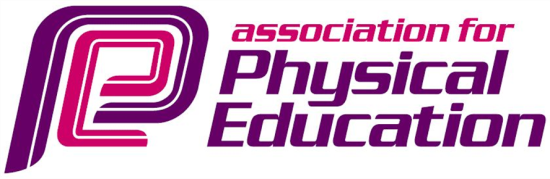 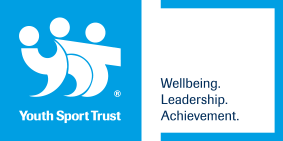 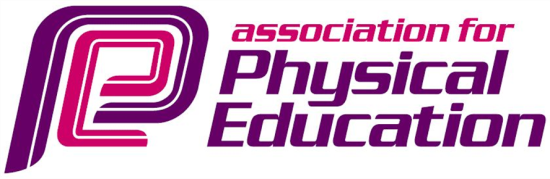 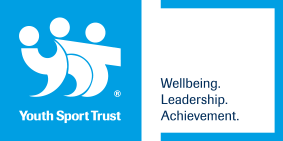 
Completed by:	 		Date:		 	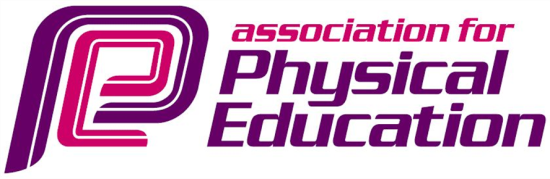 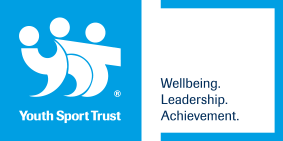 Review Date:	  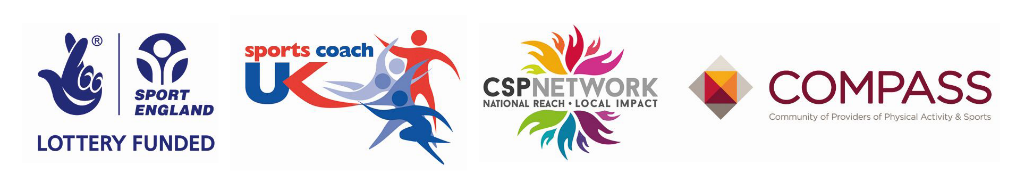 Academic Year:
/Academic Year:
/Total fund allocated:
£3,470Total fund allocated:
£3,470PE and Sport Premium Key Outcome IndicatorSchool Focus/ planned Impact on pupilsActions to AchievePlanned FundingActual FundingEvidenceActual Impact (following Review) on pupilsSustainability/ Next StepsRefer WSAPC QIP Sept '15 Curriculum item 3.All Primary pupils to have access to at least 2 lessons of PE per week Qualified/skilled PE practitioner to prepare and teach. Ensure facilities available Timetable. SofW.KS progress indicators.Positive impact behaviourally. on pupils around schools and in classrooms. Improved attendance Peer Observe. ModerationEach Primary unit to have structured / progressive / tracked PE via PE specialist. Improvement of facilities  e.g. floor markings and goal posts. Employ / train / contract externally   All primary units' pupils have the opportunity of accessing sport via either qualified staff, externally contracted organisationMajority of Primary pupils engaging well. Visit and observe. ModerationHigh quality PE, better engagementIdentify needs.Improved participation and differentiationPositive impact behaviourally. on pupils around schools and in classrooms. Improved attendancePeer observation. Internal training and coachingAccess to Forest School. Improved social skills/working within boundariesLaunchBehaviour modification linked to desire to do FSBehaviour modification linked to desire to do FSIncrease frequency of access to FS.Improved tolerance of others, team ethos and motivation to succeedOngoingEngagementImproved tolerance of others, team ethos and motivation to succeed